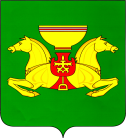 ПОСТАНОВЛЕНИЕот 24.06.2022                                          с. Аскиз				         № 458-пВ соответствии со ст. 78 Бюджетного кодекса Российской Федерации, Постановлением Правительства Российской Федерации от 18.09.2020 г. № 1492 «Об общих требованиях к нормативным правовым актам, муниципальным правовым актам, регулирующим предоставление субсидий, в том числе грантов в форме субсидий, юридическим лицам, индивидуальным предпринимателям, а также физическим лицам - производителям товаров, работ, услуг, и о признании утратившими силу некоторых актов Правительства Российской Федерации и отдельных положений некоторых актов Правительства Российской Федерации», руководствуясь ст. 35, 40 Устава муниципального образования Аскизский район от 20.12.2005 г., Администрация Аскизского района Республики Хакасия постановляет:1. Утвердить прилагаемый порядок предоставления субсидий муниципальным казенным предприятиям муниципального образования Аскизский район Республики Хакасия на обеспечение отдельных затрат предприятия для выполнения работ, оказания услуг в рамках осуществления уставной деятельности.  2. Настоящее постановление вступает в силу после его официального опубликования. 3. Контроль за исполнением настоящего постановления возложить на   заместителя главы Администрации Аскизского района Республики Хакасия Н.С. Асочакова.Глава Администрации                                                                     А.В. ЧелтыгмашевПОРЯДОКпредоставления субсидий муниципальным казенным предприятиям муниципального образования Аскизский район Республики Хакасия на обеспечение отдельных затрат предприятия для выполнения работ, оказания услуг в рамках осуществления уставной деятельности1. Общие положения о предоставлении субсидий 	1.1. Настоящий порядок разработан в соответствии со ст. 78 Бюджетного кодекса Российской Федерации, Постановлением Правительства Российской Федерации от 18.09.2020 г. № 1492 «Об общих требованиях к нормативным правовым актам, муниципальным правовым актам, регулирующим предоставление субсидий, в том числе грантов в форме субсидий, юридическим лицам, индивидуальным предпринимателям, а также физическим лицам - производителям товаров, работ, услуг, и о признании утратившими силу некоторых актов Правительства Российской Федерации и отдельных положений некоторых актов Правительства Российской Федерации» (далее – Общие требования).1.2. Порядок регламентирует процедуры предоставления субсидий из бюджета муниципального образования Аскизский район Республики Хакасия муниципальным казенным предприятиям, учредителям которых является МКУ «Управление коммунального хозяйства Администрации Аскизского района» и регламентирует:1.2.1.общие положения о предоставлении субсидии; 1.2.3.условия и порядок предоставления субсидии; 1.2.4.требования к отчетности; 1.2.5.требования об осуществлении контроля за соблюдением условий, целей и порядка предоставления субсидии и ответственности за их нарушение.
 	1.3.  Целью предоставления субсидии является обеспечение отдельных затрат предприятия для выполнения работ, оказания услуг в рамках осуществления уставной деятельности, в соответствии с реестром планируемых расходов Получателя субсидии. 1.4. Предоставление субсидии осуществляет главный распорядитель бюджетных средств – МКУ «Управление коммунального хозяйства Администрации Аскизского района» (Управление) на безвозмездной и безвозвратной основе, в соответствии с бюджетным законодательством Российской Федерации как получатель бюджетных средств, которому доведены в установленном порядке лимиты бюджетных обязательств на предоставление субсидии на соответствующий финансовый год и плановый период, и является расходным обязательством бюджета муниципального образования Аскизский район. 1.5. Субсидии предоставляются в пределах бюджетных ассигнований, предусмотренных бюджетом муниципального образования Аскизский район Республики Хакасия на соответствующий финансовый год и плановый период.1.6. Категории, имеющие право на получение субсидии: 	1.6.1. Юридическое лицо является муниципальным казенным предприятием, в отношении которого функции и полномочия учредителя исполняет Управление (далее – Получатель субсидии);1.6.2.  Деятельность Получателя субсидии направлена на оказание услуг тепло-, водоснабжения, водоотведения и оказание прочих услуг физическим и юридическим лицам, учреждениям, организациям и предприятиям всех форм собственности. 1.7. Основанием для предоставления субсидии предприятию является соглашение о предоставлении субсидии, заключаемое между МКУ «Управление коммунального хозяйства Администрации Аскизского района» и Предприятием в соответствии с типовой формой, установленной МКУ «Финансовое управление администрации Аскизского района».1.8. Сведения о предоставлении субсидий размещаются на официальном сайте Администрации Аскизского района Республики Хакасия.
2. Условия и порядок предоставления субсидий
          2.1. Расходы, источником финансового обеспечения затрат которых
является субсидия в соответствии с реестром планируемых расходов
Получателя субсидии направляются на:2.1.1.покрытие расходов, связанных с организационно-правовыми вопросами создания предприятия;2.1.2.приобретение основных средств и материальных запасов;2.1.3.расчеты с персоналом по заработной плате (с начислениями) на период создания предприятия;2.1.4.расчеты с кредиторами;2.1.5.обеспечение затрат на лицензирование деятельности Получателя субсидии.
 	2.2. Получатели субсидии на дату предоставления документов должны соответствовать следующим требованиям: 2.2.1. быть зарегистрированными в качестве юридического лица, осуществлять деятельность на территории Аскизского района Республики Хакасия и отвечать требованиям, установленным пунктами 1.6 и 1.7 настоящего Порядка; 2.2.2. не должны находиться в процессе реорганизации (за исключением реорганизации в форме присоединения к юридическому лицу, являющемуся Заявителем, другого юридического лица), ликвидации, в отношении их не введена процедура банкротства, деятельность участника отбора не приостановлена в порядке, предусмотренном законодательством Российской Федерации; 2.2.3. не должны являться иностранными юридическими лицами, а также российскими юридическими лицами, в уставном (складочном) капитале которых доля участия иностранных юридических лиц, чьим местом регистрации является государство или территория, включенные в утверждаемый Министерством финансов Российской Федерации перечень государств и территорий, предоставляющих льготный налоговый режим налогообложения и (или) не предусматривающих раскрытия и предоставления информации при проведении финансовых операций (офшорные зоны), в совокупности превышает 50 процентов; 2.2.4. в реестре дисквалифицированных лиц отсутствуют сведения о дисквалифицированных руководителе или главном бухгалтере участника отбора; 2.2.5. не получать на цели, указанные в пункте 2.1 настоящего Порядка, средства районного бюджета на основании иных нормативных правовых актов Аскизского района Республики Хакасия; 2.2.6. не иметь просроченной задолженности по возврату в районный бюджет субсидий, бюджетных инвестиций, предоставленных, в том числе в соответствии с иными нормативными правовыми актами, и иной просроченной (неурегулированной) задолженности по денежным обязательствам перед районным бюджетом; 2.3. В целях предоставления субсидии Получатель субсидии
предоставляет в Управление следующие документы:2.3.1. заявление о предоставлении субсидии и анкету в соответствии с Приложением № 1 и № 2  (далее – Заявление); 2.3.2.  выписку из Единого государственного реестра юридических лиц по состоянию на дату, которая предшествует дате подачи Заявления не более чем на 30 дней; 2.3.3. реестр планируемых расходов за счет средств субсидии, утвержденный руководителем Получателя субсидии; 2.3.4. согласие на публикацию (размещение) информации о Получателе субсидии, о подаваемом заявлении и иной информации о Получателе субсидии, связанной с предоставлением субсидии на официальном сайте Администрации Аскизского района;2.3.5. согласие Получателя субсидии на получение субсидии в меньшем размере в пределах остатка бюджетных средств (в случае, если заявка не может быть принята к финансированию в полном объеме в связи с превышением заявленных к получению объемов субсидий над суммами лимитов бюджетных обязательств).Все документы, состоящие более чем из одного листа, должны быть прошиты, пронумерованы, скреплены печатью и иметь сводный лист, в котором перечислены все предоставленные документы. Все копии документов должны быть заверены надлежащим образом (слова «копия верна», должность, фамилия, инициалы и личная подпись руководителя Получателя субсидии, печать Получателя субсидии и дата). В предоставленных документах не допускается наличия исправлений и повреждений, не позволяющих однозначно истолковать их содержание. Ответственность за достоверность сведений, содержащихся в представленных документах, несет Получатель субсидии в соответствии с действующим законодательством Российской Федерации.2.4. Заявление с прилагаемыми к нему документами представляется на бумажном носителе, все листы которого должны быть прошиты и пронумерованы. 2.5. Заявление с прилагаемыми к нему документами подлежит обязательной регистрации в день их поступления.2.6. Управление рассматривает поступившие документы в течение 5 (пяти) рабочих дней со дня их регистрации и осуществляет проверку достоверности сведений, представляемых Получателем субсидии для получения субсидии, и принимает решение о предоставлении субсидии или об отказе в предоставлении субсидии, о чем в течение 3 (трех) рабочих дней, следующих за днем окончания рассмотрения документов, Получатель субсидии информируется в письменной форме.2.7 Основаниями для отклонения заявления на стадии рассмотрения являются:2.7.1 несоответствие представленных Получателем субсидии документов требованиям, определенным пунктом 2.2 настоящего Порядка, или непредставление (представление не в полном объеме) указанных документов;2.7.2. недостоверность представленной Получателем субсидии информации;2.7.3. отсутствия согласия Получателя субсидии на получение субсидии в меньшем размере в пределах остатка бюджетных средств (в случае, если заявка не может быть принята к финансированию в полном объеме в связи с превышением заявленных к получению объемов субсидий над суммами лимитов бюджетных обязательств).2.8. Решение о предоставлении субсидии оформляется распоряжением Управления, который должен содержать наименование получателя субсидии, сумму субсидии и направление ее целевого использования. 2.9. Информация о результатах рассмотрения заявления размещается на официальном сайте Администрации Аскизского района Республики Хакасия не позднее 14 календарных дней с даты принятия решения о предоставлении субсидии.2.10. Субсидия предоставляется Получателю субсидии в порядке
очередности регистрации соответствующих Заявлений, за счет средств бюджета муниципального образования Аскизский район. Размеры субсидии определяются на основании информации, содержащейся в заявлении и документах, с учетом лимитов бюджетных ассигнований, предусмотренных на текущий финансовый год на эти цели. В случае недостаточности бюджетных ассигнований для предоставления субсидий в полном объеме сумма субсидии уменьшается пропорционально каждому получателю субсидии с его письменного согласия.2.11. В очередном финансовом году Получатель субсидии, соответствующий категории, указанной в пункте 2.2 настоящего Порядка, в случае невозможности предоставления субсидии в полном объеме в текущем финансовом году в связи с недостаточностью лимитов бюджетных обязательств, может без повторного прохождения проверки на соответствие категории, указанной в пункте 2.2 настоящего Порядка обратиться за предоставлением субсидии, предоставив Заявление, без приложения документов, указанных в пункте 2.3 настоящего Порядка.             2.12.  Получатель субсидии на дату принятия Управлением распоряжения о предоставлении субсидии должен соответствовать требованиям, указанным в пунктах 1.6, 1.7 и 2.3 настоящего Порядка. Несоответствие указанным требованиям является основанием для отказа получателю в предоставлении субсидии. 2.13. Получатель субсидии, в отношении которого принято решение о предоставлении субсидии, в течении 14 (четырнадцати) дней, со дня принятия такого решения заключает с МКУ «Управление коммунального хозяйства Администрации Аскизского района» соглашение (далее - Соглашение) в соответствии с типовой формой, установленной МКУ «Финансовое управление администрации Аскизского района».   	2.14. Соглашение должно содержать следующие существенные условия: 2.14.1. предмет соглашения, цель предоставления, размер субсидии, результаты ее использования; 2.14.2. сроки (периодичность) перечисления субсидии; 2.14.3. права и обязанности сторон соглашения;2.14.4. счета, на которые будет зачисляться субсидия, и осуществляться расходы на цели, указанные в соглашении; 2.14.5. порядок и сроки предоставления отчетности об использовании субсидии, в том числе право Управления запрашивать при необходимости дополнительную отчетность, связанную с использованием субсидии; 2.14.6. положения, устанавливающие право Управления как главного распорядителя бюджетных средств на предоставление субсидии и органов муниципального финансового контроля на проведение проверок соблюдения получателем субсидии целей, условий предоставления субсидии, установленных соглашением и настоящим Порядком, а также согласие получателя субсидии на проведение этих проверок; 2.14.7. ответственность получателя субсидии за нарушение условий, целей и порядка предоставления субсидии;2.14.8. порядок возврата сумм, использованных получателем субсидии, в случае установления предоставления им недостоверных сведений либо нецелевого использования субсидии, установленных актом проверки; 2.14.9. случаи и порядок возврата получателем субсидии неиспользованных остатков субсидии;2.14.10. в случае уменьшения главному распорядителю как получателю бюджетных средств ранее доведенных лимитов бюджетных обязательств, приводящего к невозможности предоставления субсидии в размере, определенном в соглашении, Получателю субсидии согласуются новые условия Соглашения. При не достижении согласия по новым условиям, ранее заключенное соглашение расторгается;2.14.11. результаты предоставления субсидии, под которыми понимаются завершенные действия с указанием точной даты завершения и конечного значения результатов (конкретной количественной характеристики итогов), и показатели, необходимые для достижения результатов предоставления субсидии, включая показатели в части материальных и нематериальных объектов и (или) услуг, планируемых к получению при достижении результатов предоставления субсидии (при возможности такой детализации), значения которых устанавливаются в соглашениях.2.15. Субсидия перечисляется Управлением на расчетный счет
Получателя субсидии в пределах доведенных объемов финансирования в
соответствии с условиями и в срок, определенные Соглашением.2.16. Перечисление денежных средств Получателю субсидии производится на расчетные счета, указанные Получателем субсидии в Соглашении, не позднее 7 рабочих дней после даты заключения Соглашения, в соответствии с утвержденным планом-графиком Соглашения.2.17. Получатель субсидии после получения субсидии обязан в срок,
установленный Соглашением, представить в Администрацию заверенные копии подтверждающих документов о целевом расходовании денежных средств в соответствие с реестром планируемых расходов по направлениям расходов, указанным в пункте 2.1 настоящего Порядка.3. Требование к отчетности3.1. Отчетность об использовании субсидии представляется получателем субсидии в сроки и по форме, установленные соглашением. 3.2. Требования к отчетности должны предусматривать предоставление получателем субсидии отчетности о достижении результатов (показателей), указанных в пп. 2.14.11 настоящего Порядка (при установлении таких показателей).4. Требования об осуществлении контроляза соблюдением условий, целей и порядка предоставления субсидий и ответственность за их нарушение4.1. Управление и органы муниципального финансового контроля осуществляют контроль за соблюдением получателями субсидии условий, целей и Порядка предоставления субсидий. 4.2. Получатель субсидии в соответствии с действующим законодательством несет ответственность за нарушение условий, установленных при предоставлении субсидии, в том числе за достижение результатов (показателей) ее предоставления (при наличии установленных показателей), за достоверность предоставляемой отчетности, предусмотренной соглашением, за нецелевое использование денежных средств. 4.3. Субсидия подлежит возврату в районный бюджет в случае нарушения условий, установленных при ее предоставлении настоящим Порядком, в том числе выявления при проведении проверок фактов предоставления получателем субсидии недостоверных сведений, нецелевого использования субсидии, которые фиксируются в актах проверки. 4.4. При выявлении фактов предоставления получателем субсидии недостоверных сведений, повлиявших на принятие решения о предоставлении субсидии, возврат денежных средств должен быть осуществлен получателем субсидии в полном объеме в течение 7 рабочих дней с даты доведения до сведения получателя субсидии акта проверки. 4.5. Возврат денежных средств в размере суммы нецелевого использования субсидии осуществляется получателем субсидии в течение 7 рабочих дней с даты доведения до сведения получателя субсидии акта проверки. 4.6. В случае недостижения установленного соглашением показателя, характеризующего результаты предоставления субсидии, производится возврат субсидии в размере, пропорциональном доле неисполнения показателя, установленного соглашением. 4.7. В случае неиспользования субсидии в установленный срок или образования неиспользованного в отчетном финансовом году остатка субсидии и отсутствия решения Комиссии о наличии потребности в указанных средствах неиспользованный в установленный срок остаток средств субсидии подлежит возврату в районный бюджет не позднее 15 рабочих дней с начала года, следующего за годом предоставления субсидии. 4.8. В случае отказа получателя субсидии возвратить субсидию по основаниям, указанным в пунктах 5.3 – 5.7 настоящего Порядка, Администрация взыскивает денежные средства в судебном порядке.ЗАЯВЛЕНИЕна предоставление субсидии 	В соответствии с Порядком предоставления субсидий муниципальным казенным предприятиям муниципального образования Аскизский район Республики Хакасия на обеспечение отдельных затрат предприятия для выполнения работ, оказания услуг в рамках осуществления уставной деятельности, утвержденным постановлением Администрации Аскизского района Республики Хакасия от ____________ № _____ муниципальное казенное предприятие «______________________________» просит предоставить субсидию на _________________________________________________________, в размере ___________ (___________________________________) рублей.	 Опись документов и документы, предусмотренные п. 2.3 Порядка, прилагаются.	 ПРИЛОЖЕНИЕ: на ___ л, в ___ экз.Директор                                     __________________/________________________                                                              (подпись)                                        (ФИО)                                              МПГлавный бухгалтер	          __________________/________________________                                                              (подпись)                                        (ФИО)        АНКЕТАучастника отбора на получение субсидии по состоянию на ________ года (указывается дата направления заявки)Достоверность сведений подтверждаем:Директор                                     __________________/________________________                                                              (подпись)                                        (ФИО)                                              МПГлавный бухгалтер	          __________________/________________________                                                              (подпись)                                        (ФИО)РОССИЙСКАЯ ФЕДЕРАЦИЯРЕСПУБЛИКА ХАКАСИЯАДМИНИСТРАЦИЯАСКИЗСКОГО РАЙОНАРОССИЯ ФЕДЕРАЦИЯЗЫХАКАС РЕСПУБЛИКААСХЫС АЙМААНЫНУСТАF-ПАСТААОб утверждении порядка предоставления субсидий муниципальным казенным предприятиям муниципального образования Аскизский район Республики Хакасия на обеспечение отдельных затрат предприятия для выполнения работ, оказания услуг в рамках осуществления уставной деятельностиУТВЕРЖДЕНОПостановлением Администрации Аскизского района Республики Хакасия от __________ № ____Приложение № 1к Порядку предоставления субсидий муниципальным казенным предприятиям муниципального образования Аскизский район Республики Хакасия на обеспечение отдельных затрат предприятия для выполнения работ, оказания услуг в рамках осуществления уставной деятельностиНачальнику МКУ «Управление коммунального хозяйства Администрации Аскизского района»И.В. ТопоевойПриложение № 2к Порядку предоставления субсидий муниципальным казенным предприятиям муниципального образования Аскизский район Республики Хакасия на обеспечение отдельных затрат предприятия для выполнения работ, оказания услуг в рамках осуществления уставной деятельностиНаименование юридического лицаЮридический адресВид экономической деятельностиИННКППОГРНБанковские реквизитыНаличие в реестре дисквалифицированных лиц сведений о дисквалифицированных руководителе или главном бухгалтереСумма просроченной кредиторской задолженности, тыс. руб.Сумма просроченной (неурегулированной) задолженности по денежным обязательствам перед районным бюджетом, тыс. руб.Остаток денежных средств на счете (счетах) организации, тыс. руб.Информация о наличии процедур реорганизации, ликвидации, банкротства, приостановления деятельности в отношении предприятияСогласие предприятия на размещении сведений об участнике отбора в информационно-телекоммуникационной сети «Интернет»Согласие предприятия на осуществление главным распорядителем бюджетных средств и органами муниципального контроля проверки соблюдения условий, целей и порядка предоставления субсидийСогласие предприятия на получение субсидии в меньшем размере в пределах остатка бюджетных средств в случае, если заявка не может быть принята к финансированию в полном объеме в связи с превышением заявленных к получению объемов субсидий над суммами лимитов бюджетных обязательств